      Januar på Krokodillene    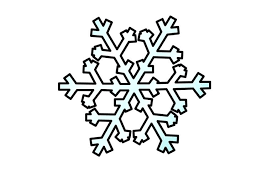 UkeMandag Tirsdag Onsdag Torsdag Fredag 101.1. Nyttårsdag!BHG. STENGT!02.PLANLEGGINGSDAG!BHG. STENGT!03.Vi starter med eventyret om Skinnvotten.04.Jobbe med Skinnvotten.Varmmat.05.Grupper.208.Inne formiddag.Ute ettermiddag.09.Turdag! Vi går kl.09.3010.Jobbe med Skinnvotten.11.Jobbe med Skinnvotten.Varmmat.12.Grupper.315.Inne formiddag.Ute ettermiddag.16.Turdag! Vi går kl.09.3017.Jobbe med Skinnvotten.18.Jobbe med Skinnvotten.Varmmat.19.NYTTÅRSBALL422.Inne formiddag.Ute ettermiddag.23.Turdag! Vi går kl.09.3024.Jobbe med Skinnvotten.25.Jobbe med Skinnvotten.Varmmat.26.Grupper.529.Inne formiddag.Ute ettermiddag.30.Turdag! Vi går kl.09.3031.Jobbe med Skinnvotten.